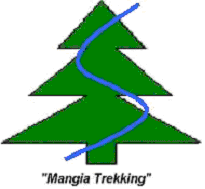 ASSOCIAZIONE SPORTIVAMANGIA TREKKINGDOMANDA D’ISCRIZIONEIl/la sottoscritto/a___________________________________________nato/a a _________________________ il ________________________residente in ________________________________________________comune _____________________ provincia (______)recapito telefonico ___________________________indirizzo email _______________________________chiededi far parte dell’Associazione MANGIA TREKKINGI soci che mi introducono sono:1)__________________________________________________2)__________________________________________________Data: ___________________            Firma: _________________________